Adroddiad Cydymffurfiad â Safonau’r Gymraeg 2020/21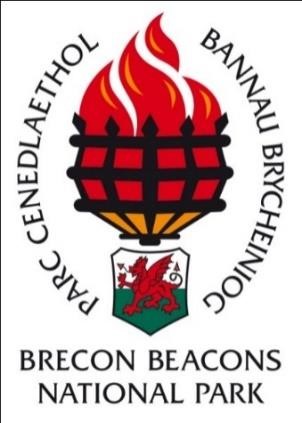 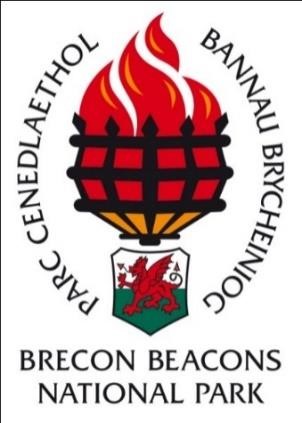 Mae gofyn i Awdurdod Parc Cenedlaethol Bannau Brycheiniog gadw at Safonau'r Gymraeg.   Mae rhestr lawn o'r safonau a'u disgrifiadau i'w gweld ar wefan yr Awdurdod: http://www.beacons-npa.gov.uk/wp-content/uploads/20170213-Hysbysiad-Cydymffurfio44-Awdurdod-ParcCenedlaethol-Bannau-Brycheiniog-en-1.pdf  Sefydlodd Awdurdod Parc Cenedlaethol Bannau Brycheiniog Gytundeb Fframwaith ar gyfer gwasanaethau cyfieithu 2020-2025 sy’n cynnwys chwe chwmni cyfieithu.  Oherwydd cyfyngiadau covid, mae ein gweithgareddau addysg mewn-person wedi bod yn gyfyngedig. Gwyliodd 987 o bobl ein fideos addysgol ynghylch y Parc trwy gyfrwng y Gymraeg.    Ni chafwyd unrhyw gwynion ynghylch y Gymraeg yn ystod 2020/21.   Mabwysiadwyd canllawiau ar gyfer cynllunio a chynnwys gofynion ynghylch y Gymraeg mewn prosiectau a gwaith.  Mabwysiadwyd lefelau sgiliau siarad, ysgrifennu a darllen Cymraeg, sy’n cyd-fynd â lefelau Cymdeithas Profwyr Ieithoedd Ewrop, fel rhan o bolisi recriwtio’r Awdurdod.  Mae’r adroddiad blynyddol hwn yn cael ei gynhyrchu i gyrraedd gofynion y Safonau gyda chytundeb Awdurdod Parc Cenedlaethol Bannau Brycheiniog ar 26 Gorffennaf 2020.  Bydd yn cael ei gyhoeddi ar wefan yr Awdurdod ar 30 Gorffennaf 2021. Rhif y Safon Dosbarth y  Safon  Crynodeb o’r Safonau / Diweddariad Cynnydd Gohebiaeth (Safonau 1-7) Darparu Gwasanaeth Mae safonau’r gwasanaeth ar gyfer gohebiaeth yn gofyn bod: Gohebiaeth yn y Gymraeg yn cael ei ateb yn Gymraeg  Bod pob adran yn cadw cofnod o’r bobl sydd angen eu gohebiaeth yn Gymraeg.   Pan nad yw’n glir a hoffai person dderbyn gohebiaeth yn Gymraeg, fod llythyrau ac e-byst yn cael eu hanfon yn ddwyieithog.  Bod y Gymraeg yn cael ei thrin yn gyfartal â’r Saesneg  Bod gohebiaeth, cyhoeddiadau a rhybuddion sy’n gwahodd ymateb yn dangos bod croeso i ymatebion yn Gymraeg, y bydd y rhain n cael eu hateb yn Gymraeg ac na fydd gohebu yn Gymraeg yn arwain at oedi.  Yn 2020/21, ni dderbyniwyd unrhyw lythyr yn Gymraeg yn unig.  Galwadau Ffôn (Safonau 8-22) Darparu Gwasanaeth Mae safonau’r gwasanaeth iaith ar y ffôn yn gofyn bod: Gwasanaeth yn Gymraeg ar gael yn ein prif dderbynfa.  Bod defnyddwyr y gwasanaeth yn cael gwybod beth yw’r dewisiadau yn Gymraeg a bod y ddau brif berson sy’n ateb y ffôn yn siarad Cymraeg.  Bod staff yn cyfarch yn Gymraeg ac yn ymdrin â galwadau yn Gymraeg, cyn belled â bod hyn yn bosibl.  Cynigir cwrs ar lein 10 awr, rhad ac am ddim, Work Welsh Welcome, i bob aelod o staff.Bod staff yn ymwybodol pa aelodau sydd ar gael yn eu hadran sy'n siarad Cymraeg.  Cyfarfodydd (Safonau 24-34) Darparu Gwasanaeth Mewn cyfarfodydd Gydag unigolion, gofyn iddyn nhw a hoffen nhw drafod yn Gymraeg ac, os felly, y byddwn yn llogi gwasanaeth cyfieithu.  Mewn grŵ p, gofyn pwy hoffai ddefnyddio'r Gymraeg ac, os yw mwy na 10% yn gofyn am hynny, byddwn yn darparu gwasanaeth cyfieithu.  Ar gyfer cyfarfodydd cyhoeddus, bydd yr hysbyseb yn gwahodd pobl i roi gwybod i ni cyn dyddiad penodol a hoffen nhw ddefnyddio'r Gymraeg ac os bydd unrhyw un yn gofyn am hynny, byddwn yn darparu gwasanaeth cyfieithu.  Bydd siaradwyr gwadd hefyd yn cael dewis cyflwyno yn Gymraeg.  Os bydd yna siaradwyr Cymraeg mewn cyfarfod cyhoeddus, bydd yn rhaid i ‘r cyflwyniadau gweledol fod ddwyieithog.   Digwyddiadau Cyhoeddus (Safonau 35-38) Darparu Gwasanaeth Bydd yn rhaid i bob digwyddiad cyhoeddus rydyn ni’n eu trefnu neu eu hariannu fod o leiaf 50% yn ddwyieithog o ran y deunydd cyhoeddusrwydd, yr arwyddion, deunydd arddangos neu unrhyw sain a gynhyrchir neu a ddefnyddir.  Rhaglenni a Chofnodion (Safon 41) Darparu Gwasanaeth  Bod holl raglenni a chofnodion Awdurdod y Parc Cenedlaethol yn ddwyieithog a'r ddwy fersiwn yn cael eu cyhoeddi'r un pryd ar ‘modern.gov.uk’. Dogfennau a Gynhyrchir (Safonau 42-45 a 47-51) Darparu Gwasanaeth Bod pob llyfryn, taflen a phamffled yn cael eu cynhyrchu’n ddwyieithog  Bod dogfennau eraill sy’n cael eu cynhyrchu’n ddwyieithog gan gynnwys:- - Polisïau, strategaethau, adroddiadau blynyddol a chynlluniau corfforaethol Canllawiau a chodau ymarfer Papurau Ymgynghori  Rheolau sy’n cael eu darparu ar gyfer y cyhoedd Pan fydd fersiynau Cymraeg a Saesneg yn cael eu paratoi, bydd datganiad yn cael ei gynnws yn y fersiwn Saesneg yn dweud fod fersiwn Gymraeg ar gael.  Datganiadau i’r Wasg (Safon 46) Darparu Gwasanaeth Mae Datganiadau i’r Wasg yn cael eu darparu'n ddwyieithog.  Gwefannau a’r Cyfryngau Cymdeithasol  (Safonau 52-59) Darparu Gwasanaeth Mae gwefannau’r Awdurdod a rhai cyrchfannau Bannau Brycheiniog yn hollol ddwyieithog.  Mae gan yr Awdurdod hefyd dudalen Facebook Gymraeg sydd â 256 o ddilynwyr a ffrwd Twitter gyda 242 o ddilynwyr.  Mae apiau ar gyfer defnydd allanol gan aelodau’r cyhoedd neu gan wirfoddolwyr yn cael eu darparu’n ddwyieithog.  Peiriannau Hunan Wasanaeth (Safon 60) Darparu Gwasanaeth Mae cyfarwyddiadau ar beiriannau hunan wasanaeth yn ddwyieithog.  Arwyddion (Safonau 61-63) Darparu Gwasanaeth Mae arwyddion yn cael eu darparu’n ddwyieithog gyda’r Gymraeg yn cael ei gosod fel y gellir ei darllen gyntaf.    Gwasanaeth Derbynfa (Safonau 64 – 68) Darparu Gwasanaeth  Mae'r ddau berson sy'n gweithio ym mhrif dderbynfa'r Awdurdod yn siarad Cymraeg, mae arwydd yn y brif dderbynfa'n dweud fod croeso i siarad Cymraeg ac mae’r rhai sy’n gweithio yn y dderbynfa’n gwisgo laniard a bathodynnau i ddangos eu bod yn gallu siarad Cymraeg.  Rhybuddion Cyhoeddus  (Safonau 69-70)  Darparu Gwasanaeth Mae rhybuddion swyddogol yn cael eu darparu’n ddwyieithog a’r Gymraeg yn cael ei gosod fel y gellir ei darllen gyntaf.    Rhoi Grantiau  (Safonau 71-75 a 94) Darparu Gwasanaeth  Mae cronfa grant yr Awdurdod, y Grant Datblygu Cynaliadwy, yn annog ceisiadau yn Gymraeg drwy’r ffurflenni Mynegi Diddordeb ac Ymgeisio ac yn dangos nad yw ymgeisio yn Gymraeg yn achosi oedi i ymgeiswyr.  Mae pob gwybodaeth ynghylch  grant ar gael yn ddwyieithog a mae defnyddio'r Gymraeg wrth ddisgrifio prosiectau ac mewn asesiadau yn faen prawf.  Tendrau  (Safonau 76-80)  Darparu Gwasanaeth Cyflwynir tendrau yn Gymraeg os yw’r pwnc yn awgrymu y dylid eu darparu yn Gymraeg neu os yw’r darpar dderbynwyr yn awgrymu y dylen nhw fod yn Gymraeg.  Byddwn yn datblygu canllawiau mewn perthynas â hyn.Arall  (Safonau 81-87)  Darparu Gwasanaeth Mae ein gwasanaeth addysg fel arfer yn darparu sesiynau trwy gyfrwng Cymraeg. Yn ystod y pandemig, nid oedd sesiynau addysg bersonol yn bosibl, ond cynhyrchwyd 20 fideo a wyliwyd gan 987 o wylwyr. Cynhyrchwyd pob fideo yn ddwyieithog.Ymysg  y 90 o bobl sy’n gweithio fel gwirfoddolwyr i’r Parc Cenedlaethol, mae 7 yn ddysgwyr Cymraeg lefel dechreuwyr, 2 yn lefel canolradd a 2 yn siarad Cymraeg yn rhugl.  Mae ein hadnabyddiaeth gorfforaethol yn hollol ddwyieithog.  Ffurfio Polisi (Safonau 88-93 a 95-97) Ffurfio Polisi Mae’r Awdurdod wedi mabwysiadu canllawiau ar gyfer ymgorffori hyrwyddo defnyddio’r Gymraeg wrth gynllunio prosiectau.  Asesir pob penderfyniad am ei effaith ar y Gymraeg drwy ddefnyddio’r Ffurflen Asesu Gyfun Sengl.  Yn 2020/21 nid oedd unrhyw un o’r polisïau a ddatblygwyd yn effeithio ar y Gymraeg. Cymraeg yn y Gweithle (Safon 98) Gweithredol Fis Ebrill 2017, ar ôl ymgynghori â staff, datblygwyd bolisi i ddefnyddio a hyrwyddo’r Gymraeg yn y Gweithle a chafodd ei gymeradwyo gan Awdurdod Parc Cenedlaethol Bannau Brycheiniog fis Ebrill 2017.  Dogfennau Cyflogeion (Safonau 99-104 a 112-119) Gweithredol Cynhelir arolygon i ganfod dewis iaith cyflogeion o ran cytundebau cyflogaeth, anghenion hyfforddi, dogfennau perfformiad a ffurflenni gan gynnwys gwyliau blynyddol, dalenni fflecsi ayb. Mae cyflogeion yn deall eu bod yn gallu dewis defnyddio’r Gymraeg gydol gweithdrefn cwyno / disgyblu.   Meddalwedd Cymraeg  (Safonau 120-126)  Gweithredol Mae'r Awdurdod wedi prynu meddalwedd To Bach i helpu gydag ysgrifennu yn y Gymraeg. Sgiliau Siarad Cymraeg y Staff (Safonau 127-131 a 151-152) Gweithredol Mae’r Awdurdod wrthi ar hyn o bryd yn mabwysiadu diffiniadau o lefelau Sgiliau’r Gymraeg wrth siarad, ysgrifennu a darllen Cymraeg sy’n cyd-fynd â lefelau Cymdeithas Profwyr Ieithoedd Ewrop, fel rhan o bolisi recriwtio’r Awdurdod.  Mynychodd 13 aelod o staff gyrsiau dysgu Cymraeg yn 2020 /21.  Gellir gweld sgiliau Cymraeg Staff yma.Cyrsiau Ymwybyddiaeth o’r Gymraeg (Safonau 132-133)  Gweithredol Bydd y Swyddog Iaith Cymraeg yn datblygu rhaglen o gyrsiau Ymwybyddiaeth o’r Gymraeg i bob aelod o staff ac i aelodau’r Awdurdod ynghylch datblygiadau yn y ffordd y mae'r Awdurdod yn ymgorffori’r Gymraeg yn ei waith.  Mae’r Awdurdod wedi paratoi taflen / poster hwylus fel canllaw cyflym i amlinellu gofynion ein Safonau’r Gymraeg i godi ymwybyddiaeth ac i helpu wrth sefydlu aelodau newydd o staff.   Llofnodion e-byst  (Safonau 134-135)  Gweithredol Mae staff wedi cael teitlau swyddi dwyieithog a siaradwyr Cymraeg wedi cael y logo ‘Work Welsh’.  Recriwtio (Safonau 136-140 a 153-154) Gweithredol  Aseswyd pob swydd a gosodwyd yr angenrheidrwydd am sgiliau’r Gymraeg mewn catgoriau: a)  Sgiliau’r Gymraeg yn hanfodol  Amod i ddysgu sgiliau’r  Gymraeg ar ôl apwyntio  Sgiliau’r Gymraeg yn ddymunol  Dim angen sgiliau’r Gymraeg.  Aseswyd 13 swydd wag yn 2020/21 a rhoddwyd 2 yn y categori Cymraeg yn hanfodol.  Mae lefelau sgiliau siarad, ysgrifennu a darllen Cymraeg, cyson gyda lefelau Cymdeithas Profwyr Ieithoedd Ewrop, wedi’u mabwysiadu fel rhan o bolisi recriwtio’r Awdurdod a bydd y rhain yn cael eu defnyddio ar gyfer swyddi gwag newydd o fis Mehefin 2020 ymlaen.   Arwyddion yn y Gweithle (Safonau 141-144)  Gweithredol Mae arwyddion yn y gweithle’n ddwyieithog, mae’r testun yn gywir o ran ystyr a mynegiant ac wedi’i osod i gael ei ddarllen gyntaf.  Dyrchafu (Safonau 145-146)  Dyrchafu Mae strategaeth bum mlynedd ar gyfer sut y bydd yr Awdurdod yn hyrwyddo defnyddio’r Gymraeg o fewn ffiniau’r Parc Cenedlaethol ac sy’n cael ei chyhoeddi ar ein gwefa a sy’n cynnwys cynllun gweithredu.Cwynion (Safonau 147-150 a 156) Cadw Cofnodion Ni dderbyniodd yr Awdurdod unrhyw gwynion ynghylch y Gymraeg yn ystod y flwyddyn.   Mae gan yr Awdurdod weithdrefn gwynion a fyddai hefyd yn berthnasol ar gyfer unrhyw gŵ yn ynghylch y Gymraeg.  Mae gweithdrefn gwynion yr Awdurdod yn cael ei diweddaru ar hyn o bryd.  Goruchwylio'r safonau / cynhyrchu adroddiad blynyddol  (Safonau 155-176)  Atodol Mae copi o’r safonau y mae’n ddyletswydd arnom gydymffurfio â nhw ar gael ar ein gwefan.   Yr adroddiad hwn yw ein hadroddiad blynyddol ar y perfformiad yn erbyn safonau yn ystod 2020 i 2021. Mae help, cefnogaeth, monitro a gwerthuso yn erbyn y safonau wedi cael ei ddarparu gan Swyddog y Gymraeg yr Awdurdod.  Mae’r adroddiad hwn wedi’i gymeradwyo gan y Tîm Llywodraethu Corfforaethol ac Awdurdod Parc Cenedlaethol Bannau Brycheiniog.  